Para qualquer informação por favor contacte o escritório da nossa paróquia: 732- 254-1800 linha 15 em Português.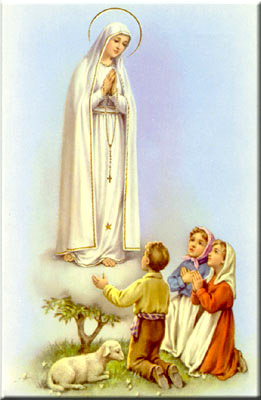 A secretaria Humbelina estará no escritório da paróquia para atender em Português, nas segundas-feiras, quartas-feiras, das 9:00 AM-3:00 PM e sextas-feiras das 9:00AM-2:00PM.OBRIGADO! OBRIGADO!O nosso muito obrigado a todos os que ajudaram a realizar o Festival Internacional de Thanksgiving (Acão de Graças). Foi uma noite animada com comida deliciosa. Esperamos continuar esta bonita tradição. Os nossos agradecimentos a todos os que participaram! ----------------------------------------------------------------------------------TOMADA DE POSSE DO PE. DAMIAN COMO PASTORPara as pessoas interessadas a participarem da recepção para o Pe. Damian no dia de sua instalação como pastor da paróquia em 12 de Dezembro, por favor preenchem o formulário que se encontra na página ao lado em Inglês e coloquem no cesto do ofertório. MUDANÇAS DE ENDEREÇOS Pedimos aos paroquianos que mudam de endereço que façam o favor de contactar o escritório da paróquia para podermos atualizar os vossos registos. Caso contrario, os envelopes de ofertório e toda a correspondência volta para o escritório e isso resulta em novos gastos para a paróquia. Obrigado!REGRAS PARA MARCAR BAPTIZADOSO Pe. Damião pede que ao marcarem Baptizados, por favor faze-lo com pelo menos 3 meses de antecedência (pelo menos 1 ano de antecedência para casamentos) para terem tempo de adquirirem toda a documentação necessária. Devem estar registados e assistirem a’ Missa e ajudarem nas despesas da nossa paróquia (usarem o sistema de envelopes de ofertório) por pelo menos 3 meses antes da marcação do Baptismo.Em casos especiais devem falar com ele pessoalmente. Ao escolherem padrinhos ou madrinhas para Baptizados, Matrimónios, ou Confirmação, por favor verifiquem se estes têm os sacramentos necessários (Baptizado, Primeira Comunhão, Confirmação). Os padrinhos se forem casados devem ter sido casados pela Igreja. O Pe. Damian também pede que eles devem comprovar que estão registados e que sejam participantes numa paróquia Católica a’ mais de 3 meses. Padrinhos e Madrinhas devem servir de bons exemplos, serem pessoas de Fé, e participantes na Igreja.Nossa Despensa de Tempo, Talento, & TesouroFim- de- Semana de 21 e 22 de NovembroColecta: $5,575.00 Colecta para o Desenvolvimento Humano: $1,516.00Muito obrigado a todos pela vossa generosidade e sacrifício!INTENÇÕES DAS MISSAS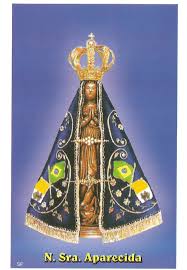 Sábado 28 de Novembro- Lucinda Barbosa de Sousa e maridoDomingo 29 de Novembro-João GregoQuarta-feira 02 de Dezembro- Tiago Pedreiro1ª Sexta-feira- Apostolado Coração de Jesus Sábado 05 de Dezembro- Delmar AndreDomingo 06 de Dezembro- Antonio Fernandes Teixeira/ família MatiasINTENÇÕES DE MISSASO livro das intenções de Missas em Português já esta’ aberto. Por favor ligue para o escritório para marcar intenções. ÁRVORE DO NATAL PARA OS NECESSITADOSDurante o Advento haverá uma árvore de Natal na igreja com pedidos de doações para os carentes. Depois de escolher um dos pedidos por favor entregue no escritório a sua doação ou coloque dentro de um envelope marcado: “São. Vincent de Paul” e entregue na cesta do ofertório durante a Missa ate’ o dia 20 de Dezembro. Quem puder, por favor participem desta bonita tradição de ajudar os mais necessitados. ----------------------------------------------------------------------------------ADVENTOO Advento (do latim Adventus: "chegada", do verbo Advenire: "chegar a") é o primeiro tempo do Ano litúrgico, o qual antecede o Natal. Para os cristãos, é um tempo de preparação e alegria, de expectativa, onde os fiéis, esperando o Nascimento de Jesus Cristo, vivem o arrependimento e promovem a fraternidade e a Paz. No calendário religioso este tempo corresponde às quatro semanas que antecedem o Natal. O tempo do Advento é para toda a Igreja, momento de forte mergulho na liturgia e na mística cristã. É tempo de espera e esperança, de estarmos atentos e vigilantes, preparando-nos alegremente para a vinda do Senhor, como uma noiva que se enfeita, se prepara para a chegada de seu noivo, seu amado. O Advento começa às vésperas do Domingo mais próximo do dia 30 de Novembro e vai até as primeiras vésperas do Natal de Jesus contando quatro domingos.Esse tempo possui duas características: Nas duas primeiras semanas, a nossa expectativa se volta para a segunda vinda definitiva e gloriosa de Jesus Cristo, Salvador e Senhor da história, no final dos tempos. As duas últimas semanas, dos dias 17 a 24 de Dezembro, visam em especial, a preparação para a celebração do Natal, a primeira vinda de Jesus entre nós. Por isto, o Tempo do Advento é um tempo de piedosa e alegre expectativa.A liturgia do Advento nos impulsiona a reviver alguns dos valores essenciais cristãos, como a alegria expectante e vigilante, a esperança, a pobreza, a conversão.